Pozvánka na  KRAKOVSKÉ  MEDOBRANIE     V duchu 20 ročnej tradície  a po dobrých skúsenostiach a pozitívnych ohlasov  z minulých rokov organizuje Ústredie Spolku včelárov Slovenska  v dňoch 5.  – 6.  septembra 2015 (prvá septembrová sobota a  nedeľa)  pre členov SVS a ich rodinných príslušníkov dvojdňový odborno-vzdelávací  i kultúrno-oddychový zájazd do Poľska  z príležitosti tradičných osláv poľského včelárenia, včelárov, medu i medoviny pod názvom – Krakovské medobranie 2015.                      Plánovaný program zájazdu je rozdelený do dvoch častí:Sobota 5. septembra 2015  -   bude venovaná odbornej časti podujatia spojenej s návštevou včelníc a včelárskych zariadení.  Prvý deň zájazdu bude  zakončený  spoločným priateľským  stretnutím  slovenských i poľských včelárov v horskej chate „Stasinda“ v prekrásnom horskom prostredí Tatranskej Bukoviny  (viď. foto) s možnosťou využitia welnes centra,  krytého bazéna, vírivky, jakuzzy a  troch druhov sauny (fínskej, parnej a infra).  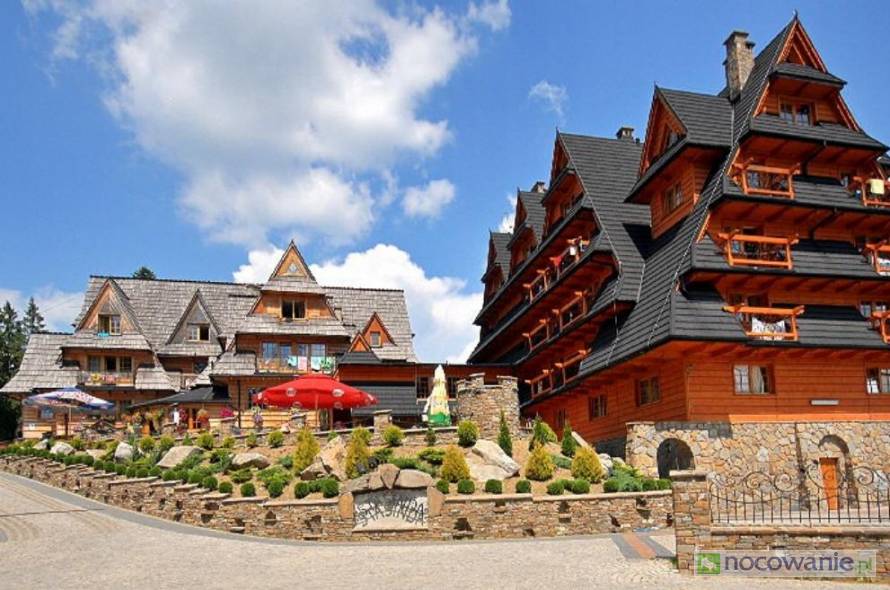 Nedeľa 6. septembra 2015  -   v tento deň budú už tradične naše kroky v doobedňajších hodinách viesť do kostola sv. Kataríny v Krakowe, kde sa uskutoční slávnostná  ďakovná včelárska sv. omša a podujatie bude pokračovať slávnostným včelárskym sprievodom  ulicami mesta Krakov a kultúrnym programom na námestí Wolnica v Krakowe. Nedeľňajšie poobedie bude venované prehliadke neďalekej Soľnej bane Wieliczka.  Táto Soľná baňa patrí medzi najstaršie na svete, ťažba soli v nej prebiehala od 13. storočia až do roku 2007. Baňa je hlboká 327 m, dlhá približne 300 km a má deväť podlaží. Pre turistov je sprístupnená 3,5 km dlhá trasa. V bani sa okrem iného nachádza aj  veľká sieň, športová hala, kostol s interiérom vyrobeným z kamennej soli (viď. fotozáber) a kaplnka, podzemné soľné jazero a expozícia poľských dejín a dejín soľného baníctva s množstvom významných biblických, svetových i poľských dejateľov vyhotovených úplne z čistej kamennej soli.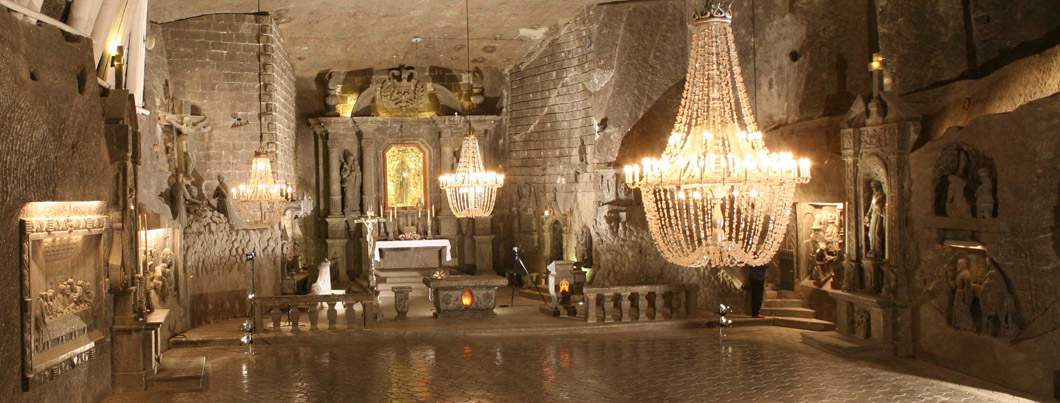        Predpokladaný a plánovaný účastnícky poplatok je vo výške  80,- Eur na jednu osobu. V cene poplatku sú  zahrnuté cestovné náklady (predpokladaná trasa Trstená – Tatranská Bukovina – Krakow - Wieliczka a späť), ubytovanie, plná penzia, vstupenky do Soľnej bane (cca 20,- Eur/osoba),  poistné náklady a služby  profesionálneho sprievodcu.    Záväzné prihlásenie záujemcov na dvojdňový zájazd „Krakovské medobranie 2015“  prostredníctvom krajských zmocnencov za jednotlivé kraje je podmienené úhradou vložného poplatku vo výške 80,- Eur/ za jednu prihlásenú osobu  v termíne do 30. 7. 2015. SÚ SVS